     Úkoly 26. – 30. 4. 2021      7.A – RJ     Здравствуйте дети, вот ваши следующие задачи.Учебник - Učebnice str. 57 cv. 3.6. čteme na známky                                       Str. 57 cv. 4. 1.  Přepiš v přítomném čase do sešitu a odešli                                       Str. 58 cv. 4.2. Doplníme a čteme rozhovoryРабочая тетрадь -  Pracovní sešit str. 40 cv. 18 a,b                                                                Str. 40 cv. 19a – čtení a překladÚkol stálý – slovíčka lekce 1 – 4, časování sloves str. 62                                       Приятный день   A Cieslová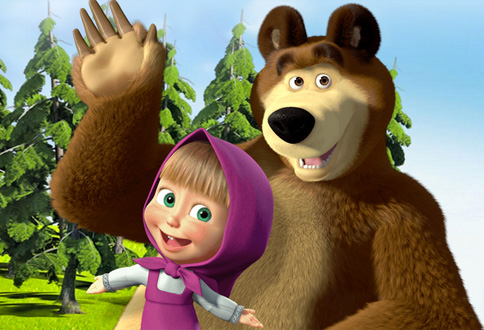 